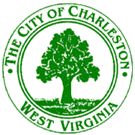 Planning CommitteeDecember 3, 2018Immediately following the City Council Meeting at 7:00 p.m.City Hall – 601 Virginia Street – Council ChambersAgenda  Right of Way Closing  Continued from NovemberBill No. 7794 closing, abandoning, and discontinuing a portion of a public street along Quarrier Street in the 700 block near the intersection of Summers Street, Charleston Corporation East District, Kanawha County, West Virginia.Air RightsContinued from NovemberResolution granting Kanawha County Public Library an Easement of air rights over Quarrier Street to construct and connect a Skybridge for pedestrian foot traffic between the building owned by Kanawha County Public Library, on the West side of Quarrier Street and the South side of Capitol Street, and the City’s Municipal Parking Garage No. 6 on the East side of Quarrier Street in the City of Charleston, West Virginia.MiscellaneousMinutes of the November 26, 2018 meeting